CIRCULAR 011Julio 6 de 2020Envigado, junio 6 de 2020*PROFES, MUY BUENOS DÍAS. PAZ Y BIEN EN EL SEÑOR JESÚS*PARA ESTA SEMANA TENEMOS LAS SIGUIENTES ACTIVIDADESAplicación Encuesta SIMPADE, a todos y cada uno de los estudiantes. Cada padre de familia responsable del alumno matriculado en el Centro Educativo, deberá realizar la Encuesta SIMPADE, ordenada por el Gobierno Nacional. Para tal fin, solicito a todos y cada uno de ustedes, apersonarse de la misma. Este proceso deberá surtir efecto entre el martes 7 de julio y el viernes 10 de julio.Se presenta el enlace para que puedan observar la encuesta, (favor simplemente mirarla y no modificar nada… no se podrá presentar el enlace a los acudientes, debido a que tendrían acceso a modificarla….  El enlace de la encuesta es: https://docs.google.com/forms/d/1XCwX72nIjvrYYzuzFm_pGCDfqVYyQ5gRnaRLPAjP3ok/editPresento el enlace de la encuesta que debe dirigirse a los acudientes, para lo cual deben colocar el correo de cada estudiante, es decir, el asignado por el Centro Educativo. El enlace de la encuesta que deben realizar el acudiente responsable del alumno, es: https://forms.gle/ttdYaWeuBKjR3Nw66    (solo este enlace es el que se comparte con los acudientes)9.00 a.m.: jueves 9 de julio de 2020. Taller Virtual de Escritura Creativa, para niños de 7 a 13 años (participan de Primero a Sexto, siempre y cuando estén en ese rango de edades) XVI Concurso de Cuento Pedrito BoteroBiblioteca Pública PilotoReunión Consejo Académico. Para esta reunión favor tener informe de cuántos alumnos han realizado la encuestaReunión Virtual con COMFAMA: Portafolio Bibliotecas Comfama Acompañamiento a Instituciones EducativasREUNIÓN CONSEJO ACADÉMICOJULIO 10 DE 2020FECHA: 		viernes 10 de julioHORA:		7.30 a.m.LUGAR:		Virtual (cada integrante en su casa)Moderador de la Reunión: Docente María Victoria, quien programa la Video LlamadaORDEN DEL DÍAOración – Reflexión a cargo de los docentes María Victoria y LucíaLlamado a listaReunión Virtual con COMFAMAInforme de la realización de la encuesta por cada docenteAsuntos VariosLevantar la sesiónQUEDO ATENTO A CUALQUIER OBSERVACIÓNLES DESEO UNA SEMANA LLENA DE ÉXITOS, ABUNDANCIA Y PROSPERIDADCordial y atento saludo,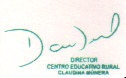 DAVIDANIEL RESTREPO VELÁSQUEZ70042918DirectorCENTRO EDUCATIVO RURAL CLAUDINA MÚNERA3225268240